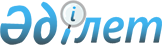 О внесении изменений в решение Жалагашского районного маслихата от 27 декабря 2022 года № 31-9 "О бюджете сельского округа Жанаталап на 2023-2025 годы"
					
			С истёкшим сроком
			
			
		
					Решение Жалагашского районного маслихата Кызылординской области от 13 ноября 2023 года № 9-10. Прекращено действие в связи с истечением срока
      Жалагашский районный маслихат РЕШИЛ:
      1. Внести в решение Жалагашского районного маслихата от 27 декабря 2022 года № 31-9 "О бюджете сельского округа Жанаталап на 2023-2025 годы" следующие изменения:
      пункт 1 изложить в новой редакции:
      "1. Утвердить бюджет сельского округа Жанаталап на 2023 – 2025 годы согласно приложениям 1, 2 и 3 к настоящему решению соответственно, в том числе на 2023 год в следующих объемах:
      1) доходы – 86 506,8 тысяч тенге, в том числе:
      налоговые поступления – 1 209 тысяч тенге;
      неналоговые поступления – 0;
      поступления от продажи основного капитала – 1 710 тысяч тенге;
      поступления трансфертов – 83 587,8 тысяч тенге;
      2) затраты – 86 871,7 тысяч тенге;
      3) чистое бюджетное кредитование – 0;
      бюджетные кредиты – 0;
      погашение бюджетных кредитов – 0;
      4) сальдо по операциям с финансовыми активами – 0;
      приобретение финансовых активов – 0;
      поступления от продажи финансовых активов государства – 0;
      5) дефицит (профицит) бюджета – -364,9 тысяч тенге;
      6) финансирование дефицита (использование профицита) бюджета – 364,9 тысяч тенге;
      поступление займов – 0;
      погашение займов – 0;
      используемые остатки бюджетных средств – 364,9 тысяч тенге.";
      приложения 1 указанному решению изложить в новой редакции согласно приложению к настоящему решению.
      2. Настоящее решение вводится в действие с 1 января 2023 года. Бюджет сельского округа Жанаталап на 2023 год
					© 2012. РГП на ПХВ «Институт законодательства и правовой информации Республики Казахстан» Министерства юстиции Республики Казахстан
				
      Председатель Жалагашского районного маслихата

Елеусинов У.
Приложение к решению
Жалагашского районного маслихата
от 13 ноября 2023 года № 9-10Приложение 1 к решению
Жалагашского районного маслихата
от 27 декабря 2022 года № 31-9
Категория
Категория
Категория
Категория
Сумма, 
тысяч тенге
Класс
Класс
Класс
Сумма, 
тысяч тенге
Подкласс
Подкласс
Сумма, 
тысяч тенге
Наименование
Сумма, 
тысяч тенге
Доходы
86 506,8
1
Налоговые поступления
1209
1
Подоходный налог
69
Индивидуальный подоходный налог
69
04
Hалоги на собственность
1140
1
Hалоги на имущество
32
3
Земельный налог
17
4
Hалог на транспортные средства
1091
2
Неналоговые поступления
0
06
Прочие неналоговые поступления
0
1
Прочие неналоговые поступления
0
3
Поступления от продажи основного капитала
1710
03
Продажа земли и нематериальных активов
1710
1
Продажа земли
1710
4
Поступления трансфертов
83587,8
02
Трансферты из вышестоящих органов государственного управления
83587,8
3
Трансферты из районного (города областного значения) бюджета
83587,8
Функциональная группа
Функциональная группа
Функциональная группа
Функциональная группа
Сумма, 
тысяч тенге
Администратор бюджетных программ
Администратор бюджетных программ
Администратор бюджетных программ
Сумма, 
тысяч тенге
Программа
Программа
Сумма, 
тысяч тенге
Наименование
Сумма, 
тысяч тенге
Затраты
86871,7
01
Государственные услуги общего характера
51862
124
Аппарат акима города районного значения, села, поселка, сельского округа
51862
001
Услуги по обеспечению деятельности акима города районного значения, села, поселка, сельского округа
41627
022
Капитальные расходы государственных органов
9000
032
Капитальные расходы подведомственных государственных учреждений и организаций
1200
053
Управление коммунальным имуществом города районного значения, села, поселка, сельского округа
35
05
Здравоохранение
45
124
Аппарат акима города районного значения, села, поселка, сельского округа
45
002
Организация в экстренных случаях доставки тяжелобольных людей до ближайшей организации здравоохранения, оказывающей врачебную помощь
45
06
Социальная помощь и социальное обеспечение
5359
124
Аппарат акима города районного значения, села, поселка, сельского округа
5359
003
Оказание социальной помощи нуждающимся гражданам на дому
5359
07
Жилищно-коммунальное хозяйство
2675,4
124
Аппарат акима города районного значения, села, поселка, сельского округа
2675,4
008
Освещение улиц населенных пунктов
1021,4
009
Обеспечение санитарии населенных пунктов
764
011
Благоустройство и озеленение населенных пунктов
890
08
Культура, спорт, туризм и информационное пространство
21735
124
Аппарат акима города районного значения, села, поселка, сельского округа
21735
006
Поддержка культурно-досуговой работы на местном уровне
21735
13
Прочие
5105,8
124
Аппарат акима города районного значения, села, поселка, сельского округа
5105,8
040
Реализация мероприятий для решения вопросов обустройства населенных пунктов в реализацию мер по содействию экономическому развитию регионов в рамках Программы развития регионов до 2025 года
5105,8
15
Трансферты
89,5
124
Аппарат акима города районного значения, села, поселка, сельского округа
89,5
044
Возврат сумм неиспользованных (недоиспользованных) целевых трансфертов, выделенных из республиканского бюджета за счет целевого трансферта из Национального фонда Республики Казахстан
0,3
048
Возврат неиспользованных (недоиспользованных) целевых трансфертов
89,2
Дефицит (профицит) бюджета
-364,9
Финансирование дефицита (использование профицита) бюджета
364,9
8
Используемые остатки бюджетных средств
364,9
1
Свободные остатки бюджетных средств
364,9